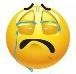 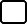 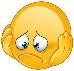 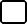 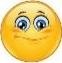 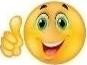 1. Choose the correct answer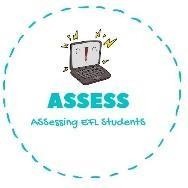 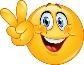 ENGLISH EXAM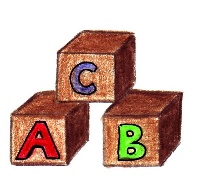 Reading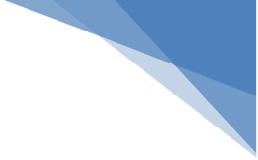 A) Cards	B) Blocks	C) Dolls2.       A) Train	B) Car	C) Plane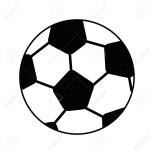 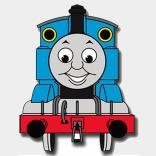 3.	A) Ball	B) Kite	C) Bicycle4.     A) Teddy Bear	B) Doll	C) Robot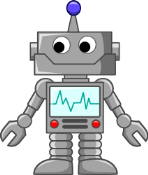 Read and complete with some words of the previous exercise.I like playing with my colored	, you can make structures with them.This is Thomas the	he is always happy and takes you anywhere.My soccer	is black and white and is my favourite toy.I have a	that is grey and strong, but I also want a  	   	that is soft and warmAssessing EFL Students